香港交易及結算所有限公司及香港聯合交易所有限公司對本公告的內容概不負責，對其準確性或完整性亦不發表任何聲明，並明確表示，概不對因本公告全部或任何部分內容而產生或因倚賴該等內容而引致的任何損失承擔任何責任。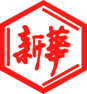 山東新華製藥股份有限公司Shandong Xinhua Pharmaceutical Company Limited（於中華人民共和國註冊成立的股份有限公司）（股份代碼：0719）澄清公告茲提述山東新華製藥股份有限公司（「本公司」）日期為二零一七年十月十一日有關本公司完成非公開發行及配售A股（「完成配售」）的公告（「該公告」）。除非另有指明，否則本公告內所用詞彙與該公告內所定義者具有相同涵義。董事會謹此澄清，經諮詢中國證券登記結算有限責任公司深圳分行後，本公司獲悉，有關認購股份的所有所須註冊及行政程序僅於二零一七年十月十三日完成，因此完成配售日期應為二零一七年十月十三日，而非二零一七年十月十一日。除上文所述外，該公告內容維持不變。承董事會命山東新華製藥股份有限公司董事長張代銘中華人民共和國淄博，二零一七年十月十六日於本公告日期，董事會之成員如下：董事共同及個別對本公告所載資料之準確性承擔全部責任，並經作出一切合理查詢後確認，就彼等所深知，本公告所表達之意見乃經審慎周詳考慮後始行作出，且本公告並無遺漏任何其他事實，令本公告內之任何陳述產生誤導。執行董事：張代銘先生（董事長）杜德平先生獨立非執行董事：李文明先生杜冠華先生陳仲戟先生非執行董事：任福龍先生徐列先生趙斌先生